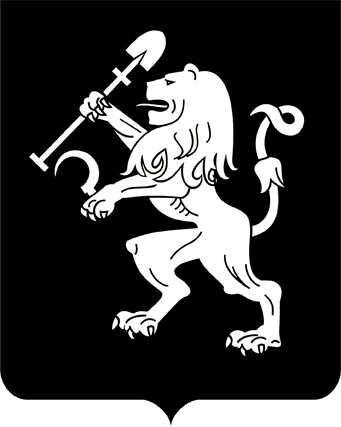 АДМИНИСТРАЦИЯ ГОРОДА КРАСНОЯРСКАПОСТАНОВЛЕНИЕО внесении изменения в постановление администрации города от 11.12.2018 № 796В соответствии со статьей 17 Федерального закона от 14.11.2002 № 161-ФЗ «О государственных и муниципальных унитарных предприятиях», руководствуясь статьями 41, 58, 59, 66 Устава города Крас-ноярска,ПОСТАНОВЛЯЮ:1. Внести изменение в пункт 4 приложения 6 к постановлению администрации города от 11.12.2018 № 796 «О регулировании финансово-хозяйственной деятельности муниципальных предприятий, городской комиссии по анализу эффективности деятельности муниципальных предприятий (учреждений)», дополнив его подпунктом 6 следующего содержания: «6) принятие решений об освобождении муниципальных пред-приятий полностью или частично от обязанности перечисления части прибыли, остающейся после уплаты налогов и иных обязательных платежей в бюджет города в порядке, установленном правовыми актами города.».2. Настоящее постановление опубликовать в газете «Городские новости» и разместить на официальном сайте администрации города.Глава города	С.В. Еремин20.09.2021№ 735